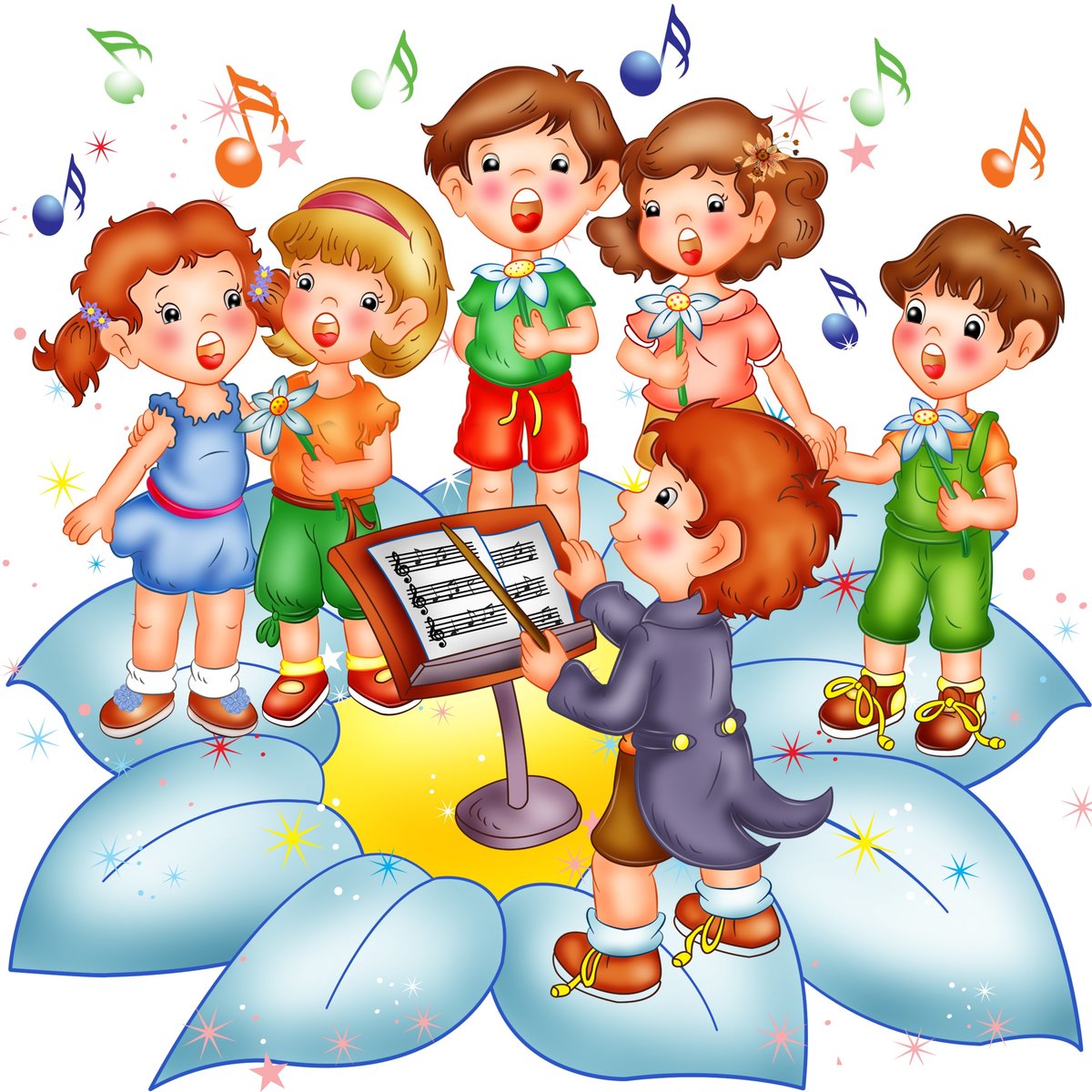 Министерство культуры Тульской областиГосударственное учреждение культуры Тульской области «Объединение центров развития культуры»Учебно – методический  центр по образованию и повышению квалификацииМБОУ ДО «Центр ДШИ»Областной методический семинар«Роль теоретических дисциплин в развитии творческих способностей учащихся»г. Тула 2020г.Содержание семинараВступительное слово «Проблема развития творческих способностей учащихся в современном музыкальном воспитании» - заместитель директора по УМР МБОУ ДО «Центр ДШИ» Сбитнева Марина Николаевна Методическое сообщение: «Семь ступеней к сольфеджио. Психологические трудности восприятия учащимися ДШИ и ДМШ дисциплины сольфеджио» - психолог, преподаватель Шварцевской ДШИ Боровкова Любовь АнатольевнаМетодическое сообщение: «Развитие творческих способностей детей на уроках ритмики и поддержание их физического и психологического здоровья»  - преподаватель музыкально - теоретических дисциплин Шварцевской ДШИ Сушкова Юлия ЕвгеньевнаМетодическое сообщение: «Некоторые формы работы над воспитанием чувства    метроритма у учащихся младших классов ДМШ и ДШИ»     - преподаватель музыкально - теоретических дисциплин         Болоховской ДМШ Капустина Галина ВасильевнаМетодическое сообщение: «Проектная деятельность в ДМШ как метод творческого развития каждого учащегося» - преподаватель музыкально - теоретических дисциплин Липковской ДМШ                                                    Щадилова Людмила ДаниловнаМетодическое сообщение «От диктанта -  к домашнему музицированию. Мотивация творческой активности учащихся в процессе работы над диктантом» - преподаватель музыкально - теоретических дисциплин Киреевской ДМШ Хавренко Ирина ФлавиевнаПрезентация учебного пособия «Тесты по сольфеджио      для учащихся младших и старших классов ДМШ и ДШИ» - преподаватель музыкально - теоретических дисциплин Липковской ДМШ Зудина Лариса ФедоровнаМетодическое сообщение «Обучение как творческое взаимодействие педагогов и учащихся. Развитие художественных способностей в процессе музыкально – театрального творчества» -  преподаватель музыкально - теоретических дисциплин Липковской ДМШ Сбитнева Марина НиколаевнаПриложениеМатериалы семинара содержат аудио- и видеозаписи с участием учащихся и преподавателей филиалов МБОУ ДО «Центр ДШИ» Киреевского района